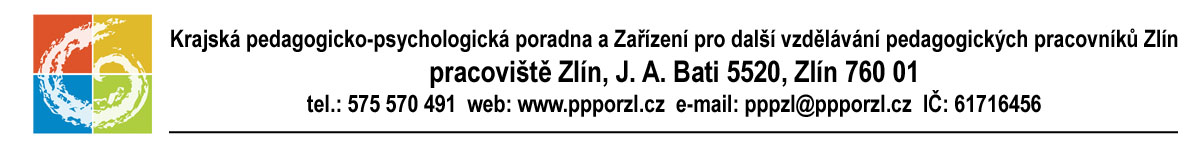 JE VAŠE DÍTĚ PRAVÁK NEBO LEVÁK ?Pravorukost i levorukost jsou individuální vývojovou charakteristikou lidské osobnosti a je potřeba ji respektovat.O tuto vývojovou skutečnost se zajímali rodiče vždycky, ale mnohdy svérázným způsobem. V minulém století v Evropě některé rodiny nechtěly přijmout leváctví svých dětí a nutily je k pravorukým činnostem, tj. především v kreslení a psaní. Toto mělo velmi nepříznivý dopad na psychosomatický vývoj těchto dětí. V posledních desetiletích se stav spíše obrátil, a to tak, že někteří rodiče z obavy, aby „nepoškodili“ své dítě „přecvičováním“, vedou i zřejmé praváky k levorukým činnostem, čímž dochází k nejasnému upřednostnění ruky, dochází k tzv. funkcionální ambidextrii, kdy dítě plnohodnotně nepoužívá ani pravou ani levou ruku. Nutno zdůraznit, že vyzrávání u některých dětí trvá až do 9. roku věku.Lateralita je výsledkem převahy /dominance/ jedné z mozkových hemisfér. Mluví se o pravém a levém mozku. Hemisféra dominantní /v evropském měřítku u většiny lidí levá/ se vyznačuje analyticko-syntetickým až logickým způsobem myšlení a převažuje u praváků. Nedominantní hemisféra /opět v evropském měřítku u dospělých lidí pravá/ je celostní, představová, podporuje především intuitivní myšlení a myšlení meditativně kreativní /hloubavě tvořivé/ a ta převažuje u leváků.  Ve východních kulturách /asijských/ převažuje dominance pravé hemisféry, tj. způsob meditativního myšlení.Zdravotnické statistiky uvádějí, že se rodí děti s pravorukou i levorukou dispozicí v poměru 50% na 50%, ale z těch 50% potencionálních leváků se v průběhu raného vývoje další polovina spontánně přikloní k pravorukosti /jsou-li rodiče praváci/ a ze zbývajících 25% je cca 10% nevyhraněných a skutečnými leváky se stává cca 15% dětí. V současné praxi ve škole to jsou cca 3 leváci na 20 žáků ve třídě.Z poradenského hlediska je nutná zvýšená pozornost u oněch 25% dětí, ale především u těch 10% nevyhraněných, u kterých se vývojová dominance - /převaha vedoucí ruky/ z nějakého důvodu zpomalila, příp. byla nějakým způsobem narušena.CO MŮŽE ZPŮSOBIT ZPOMALENÍ DOMINANCE RUKY U JINAK ZŘEJMÉHO LEVÁKA, ALE I PRAVÁKA :vývojová snaha napodobovat pravoruké nebo levoruké rodiče / přitom zmatek může způsobovat i běžné stolování, kdy rodič sedí proti dítěti/přemíra předmětů a nástrojů pro praváky a každodenní činnosti s nimi spojené /podávání ruky, stříhání, míchání, zatloukání, šroubování apod./nejasné předvádění činností opačnou rukou a nepřesné reakce rodičůsnahy rodičů a pokusy se srovnáváním činností prováděných pravou i levou, „kterou to jde lépe“? „tu budeš používat“! – vedou k útlumu a vyhýbání se dané činnosti, tj. kreslenínelibé reagování dospělých v okolí při neúspěšném provádění některých činnostítrvalé napomínání a upozorňování způsobuje u dětí psychosomatické poruchy neurotického typu – zvýšenou citovou labilitu, motorický neklid, neobratnost, neplynulosti řeči, poruchy usínání aj.JAK POSILOVAT ZDRAVÝ PRŮBĚH VÝVOJOVÉHO UPEVŇOVÁNÍ VEDOUCÍ RUKY:citlivě sledovat dítě v jeho vývoji při běžném výchovném vedení, které je vyrovnané, klidné a pravidelné orientační posuzování laterální preference do 2 let si mohou rodiče provádět nenápadně a každodenně tak, že při nácviku jezení lžičkou položí vedle talíře vpravo i vlevo stejnou lžičku /dítě si zvyká sáhnout dominantní rukou/, stejně tak při kreslení a omalovávání do 2 let /položit před dítě dvě stejné tužky nebo dát dítěti do rukou stejnou tužku, dítě spontánně použije nástroj ve vedoucí ruce/lze i pokládat předmět před dítě doprostřed, aby si spontánně vybralozajímavými omalovánkami a domalovánkami podporovat zájem o kreslení, jakožto specifickou činnost horní končetinytrpělivé předvádění manuálních výkonů levou /i když je rodič pravák/všechny činnosti podporovat pochvalou a kladným oceněním. Kdy a kde hledat pomoc: pokud se ve třech letech u dítěte neprojevuje vedoucí ruka, je vhodné se obrátit na pedagogicko-psychologickou poradnu, kde lze provést bezplatné vyšetření laterality a získat následná doporučení pro optimální posilování motorického, resp. grafomotorického vývoje dítěte.